Le mardi, 5 mai 2020.Chers Collaborateurs, Tout d’abord, nous tenons à vous réitérer notre MERCI sincère pour le travail dévoué que vous continuez de faire pour vous mettre au service des élèves. Merci aux Directeurs de cycle et à M. Isaac pour le travail de suivi qui demande patience et disponibilité ! Beaucoup font de petites merveilles avec des moyens limités. Les progrès des Instituteurs du Fond. I-II sont admirables !Nous ne saurions oublier ceux qui célèbrent leur anniversaire de naissance durant ce mois de mai.Quelques Professeurs ont commencé à envoyer au Frère Rocky et au Frère Valmyr les notes des tests faits depuis le confinement ! Qu’ils en soient remerciés ! Nous espérons, comme annoncé dans un message précédent, que tout le monde aura fait de même pour le 10 mai.Pour cette semaine, les élèves auront un seul test : les mathématiques, pour une durée de 2 heures. Nous suggérons de les évaluer sur tout le programme vu en ligne durant le confinement. Ce test sera fait vendredi prochain, 8 mai, de 10h00 à midi. Le primaire va à son rythme.Nous continuons de réfléchir à plusieurs scenarii de reprises des activités scolaires en présentiel. Mais vous savez bien que la décision finale ne dépend pas de nous. Ceux qui ont des idées peuvent les partager avec nous ; elles seront toujours bienvenues.Gardons grande confiance que la situation pourra changer d’ici peu. Prions et supplions le Seigneur dans la foi.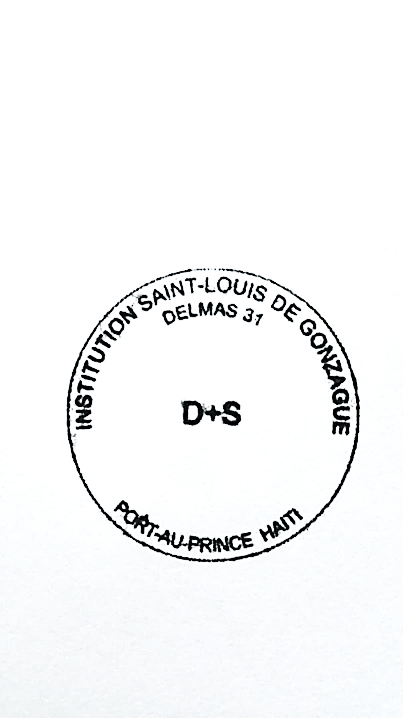 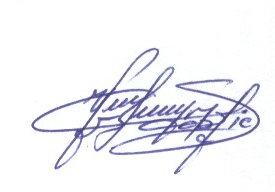 Merci encore pour votre sens de la collaboration !			                   				        __________________________     				     	       			       Frère Valmyr-Jacques DABEL 						    		      Directeur général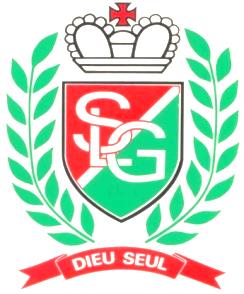 INSTITUTION SAINT LOUIS DE  GONZAGUEDirigée par les Frères de l’Instruction ChrétienneDelmas 31B.P. 1758Port-au-Prince – HT 6110 – HAÏTI 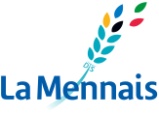  TEL : (509) 4615-3637  / (509) 3239-3262MAIL : slgd3133@yahoo.fr  / slgd3133@gmail.com  2M.James AlexDURANDISSEInformaticien/3e Cycle3Mme YanickHILAIREEmployée8M.PatrickCESAREnseignant/Surveillant9MmeMarie AlixGUERRIEREnseignante13M.Ronel (Vital)ROZIEREntretien18M.Karl RubenDAVIDEnseignant23MmeRose MarieVILFRANCHEEnseignante25M.FranklinJEANTILIENEnseignant29M.ArryLOUISPréfet Primaire30MmeMaudeRomulusEnseignante31M.AncelotLESPERANCEEnseignant